Module 1Spanish 1Module 1Spanish 1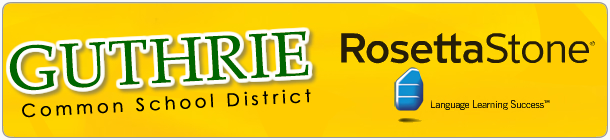 AugustSeptemberOctober 2013AugustSeptemberOctober 2013Work may be submitted after the deadline - 5 points may be deducted for each day late.All Quizzes and Tests must be taken by September 30.Progress Grade Reporting (3 week) - September 9Work may be submitted after the deadline - 5 points may be deducted for each day late.All Quizzes and Tests must be taken by September 30.Progress Grade Reporting (3 week) - September 9Work may be submitted after the deadline - 5 points may be deducted for each day late.All Quizzes and Tests must be taken by September 30.Progress Grade Reporting (3 week) - September 9Work may be submitted after the deadline - 5 points may be deducted for each day late.All Quizzes and Tests must be taken by September 30.Progress Grade Reporting (3 week) - September 9Work may be submitted after the deadline - 5 points may be deducted for each day late.All Quizzes and Tests must be taken by September 30.Progress Grade Reporting (3 week) - September 9Work may be submitted after the deadline - 5 points may be deducted for each day late.All Quizzes and Tests must be taken by September 30.Progress Grade Reporting (3 week) - September 9MonTueTueWedThuFriSatSunAugust 22First Day of School!2323242526Orientation Due272829Reading Comp303031	RS Check #1September 12Discussion Due345667RS Check #28Glossary Due9 101112Grammar Lesson131314RS Check #31516Writing Activity Due171819202021RS Check #42223Reading Comp242526Speaking ActivityDue272728Project29Tech Use Due30Module 1 ClosesOctober 1